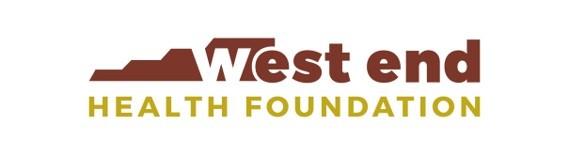 COVID-19 RESPONSE MINI GRANT APPLICATIONDate of Application: ____________________________________  Funds needed by:_______________Name of Organization_______________________________________	EIN_____________________Address______________________________________________________________________________Contact Person__________________________Email__________________________Phone__________Organization Mission Statement: Grant Request: (Range $100-$1,500)  _____________________*If you are conducting a collaborative effort and you are requesting more than $1,500 you must contact manager@westendhf.org before applying.Describe the need within the West End of Marquette County that is being affected by the current COVID-19 Crisis?  (food security, housing, access to medical care)How has your operation been affected and how have you adjusted to continue services during the COVID-19 pandemic?How do these services relate to the heath, wellness and wellbeing of the West End residents?How many people will you serve?How will you use these funds?What other sources of funding do you have?  Where else are you requesting funds?If WEHF cannot provide funding (or full funding) for this program what will happen?Can we share your application with other funders?COVID-19 RESPONSE MINI GRANT REPORTThis form must be filled out within 90 days of expending grant funds and emailed to manager@westendhf.orgWhat were the grant funds used on? (*Foundation reserves the right to request receipts.)Who benefited from the grant funds (age group, geographic region, demographic, number of people)What service was provided through these grant fundsDid you collaborate with any other organizations? 